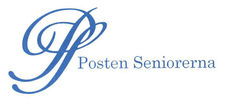 Äntligen årsmöte!Onsdagen 17 mars kl. 11.30I år kommer årsmöte att hållas i Kulturhuset Svanens lokaler, Hesseliusgatan 1, i Borlänge. Begränsad parkering finns vid lokalen. Lokalen ligger på andra sidan riksvägen sett från Kupolens Mac’Donalds. Går att parkera här och ta gångtunnel under väg 70.Om du behöver skjuts från Resecentrum i Borlänge, kontakta Kerstin Jakobsson på 076 808 5143 så hämtar hon.Efter årsmötet bjuder föreningen på lunch.11.30 Årsmötesförhandlingar12.00 Aktivitetskommittén informerar om kommande trevligheter!12.30 LunchKom ihåg att ta med lottpengar! Vi har laddat med fina priser.Anmälan senast 9 mars till årsmötet och lunchen görs till:Eva Ytterberg 070-654 32 58 eller e-post eva.m.ytterberg@hotmail.com.Handlingar till årsmötet finns på: www.postenseniorerna.se/dalarnaDu kan även få handlingarna hemskickade om du kontaktar Stig Eklund 076-412 77 69.Varmt välkommen!Påminner samtidigt om att betala in medlemsavgiften för 2022. Årsavgiften är 150 kr som du sätter in på plusgirokonto 486 81 98-5. Betala nu bara inte dubbelt, vilka många var snälla och gjorde i fjol. Kassören Eva Ytterberg, önskar, att om ni är osäkra på om ni har betalat, hör av er till henne, för hon har koll. Ni når henne på 070-654 32 58 eller eva.m.ytterberg@hotmail.com. 